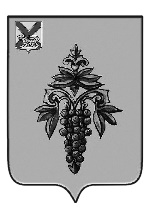 АДМИНИСТРАЦИЯЧУГУЕВСКОГО МУНИЦИПАЛЬНОГО РАЙОНАПРИМОРСКОГО КРАЯПОСТАНОВЛЕНИЕ                                                           с. Чугуевка                                             Об утверждении муниципальной программы «Развитие культуры Чугуевского муниципального округа» на 2020–2027 годыНа основании Закона Приморского края от 16 сентября 2019 года № 570 КЗ «О Чугуевском муниципальном округе», Устава Чугуевского муниципального района, руководствуясь Порядком принятия решений о разработке, формировании, реализации и проведения оценки эффективности реализации муниципальных программ в Чугуевском муниципальном районе, утвержденным постановлением администрации Чугуевского муниципального района от 08 ноября 2013 года № 936, администрация Чугуевского муниципального районаПОСТАНОВЛЯЕТ:1. Утвердить прилагаемую муниципальную программу «Развитие культуры Чугуевского муниципального округа» на 2020–2027 годы (далее - Программа).2. Признать утратившими силу с 1 января 2020 года следующие постановления администрации Чугуевского муниципального района:- от 03 апреля 2014 года № 306-НПА «Об утверждении муниципальной программы «Содействие национально-культурному развитию народов России на территории Чугуевского муниципального района» на 2014 – 2021 годы»;- от 14 ноября 2014 года № 933-НПА «О внесении изменений в постановление администрации Чугуевского муниципального района от 03 апреля 2014 года № 306-НПА «Об утверждении муниципальной программы «Содействие национально-культурному развитию народов России на территории Чугуевского муниципального района» на 2014 – 2021 годы»;- от 27 ноября 2014 года № 970-НПА «Об утверждении муниципальной программы «Содействие национально-культурному развитию народов России на территории Чугуевского муниципального района» на 2014 – 2021 годы»;- от 11 декабря 2015 года № 580-НПА «Об утверждении муниципальной программы «Содействие национально-культурному развитию народов России на территории Чугуевского муниципального района» на 2014 – 2021 годы»;- от 20 января 2016 года № 13- НПА «Об утверждении муниципальной программы «Содействие национально-культурному развитию народов России на территории Чугуевского муниципального района» на 2014 – 2021 годы»;- от 29 февраля 2016 года № 58-НПА «Об утверждении муниципальной программы «Содействие национально-культурному развитию народов России на территории Чугуевского муниципального района» на 2014 – 2021 годы»;- от 04 июля 2016 года № 314-НПА, «Об утверждении муниципальной программы «Содействие национально-культурному развитию народов России на территории Чугуевского муниципального района» на 2014 – 2021 годы»;- от 22 ноября 2016 года № 461-НПА, «Об утверждении муниципальной программы «Содействие национально-культурному развитию народов России на территории Чугуевского муниципального района» на 2014 – 2021 годы»;- от 17 марта 2017 года № 154-НПА, «Об утверждении муниципальной программы «Содействие национально-культурному развитию народов России на территории Чугуевского муниципального района» на 2014 – 2021 годы»;- от 06 июля 2017 года № 424-НПА, «Об утверждении муниципальной программы «Содействие национально-культурному развитию народов России на территории Чугуевского муниципального района» на 2014 – 2021 годы»;- от18 января 2018 года № 16 – НПА, «Об утверждении муниципальной программы «Содействие национально-культурному развитию народов России на территории Чугуевского муниципального района» на 2014 – 2021 годы»;- от 20 сентября 2018 года № 515-НПА, «Об утверждении муниципальной программы «Содействие национально-культурному развитию народов России на территории Чугуевского муниципального района» на 2014 – 2021 годы»;- от 25 февраля 2019 года № 94 НПА «Об утверждении муниципальной программы «Содействие национально-культурному развитию народов России на территории Чугуевского муниципального района» на 2014 – 2021 годы»;- от 29 марта 2019 года № 167-НПА «Об утверждении муниципальной программы «Содействие национально-культурному развитию народов России на территории Чугуевского муниципального района» на 2014 – 2021 годы»;- от 31 мая 2019 года № 298-НПА «Об утверждении муниципальной программы «Содействие национально-культурному развитию народов России на территории Чугуевского муниципального района» на 2014 – 2021 годы»;- от 24 июня 2019 года № 352-НПА «Об утверждении муниципальной программы «Содействие национально-культурному развитию народов России на территории Чугуевского муниципального района» на 2014 – 2021 годы»;- от 05 сентября 2019 года № 522-НПА «Об утверждении муниципальной программы «Содействие национально-культурному развитию народов России на территории Чугуевского муниципального района» на 2014 – 2021 годы».3. Контроль за выполнением данного постановления возложить на заместителя главы администрации Чугуевского муниципального района С.А.Сидорова.4. Настоящее постановление вступает в силу с 1 января 2020 года, подлежит официальному опубликованию и размещению на официальном сайте в сети Интернет.Глава Чугуевского муниципального района,глава администрации                                                                                Р.Ю. ДеменёвУтвержденапостановлением администрацииЧугуевского муниципального районаот___________________ № ________МУНИЦИПАЛЬНАЯ ПРОГРАММА«РАЗВИТИЕ КУЛЬТУРЫ ЧУГУЕВСКОГО МУНИЦИПАЛЬНОГО ОКРУГА»НА 2020-2027 ГОДЫПАСПОРТмуниципальной программы «Развитие культуры Чугуевского муниципального округа» на 2020-2027 годыI. ОБЩАЯ ХАРАКТЕРИСТИКА ОТРАСЛИ КУЛЬТУРЫ ЧУГУЕВСКОГО МУНИЦИПАЛЬНОГО ОКРУГАПриоритетом государственной политики в области культуры является -сохранение культурных ценностей и традиций народов Российской Федерации, материального и нематериального наследия культуры России и использование его в качестве ресурса духовного и экономического развития.Учреждения культуры, формируя свою деятельность по принципам многофункционального культурного центра, сохраняют традиционную специфику и формы работы:-коллективное общение;-эстетическое воспитание;-развитие творческих способностей населения.На базе учреждений культуры организуются мероприятия, способствующие нравственному и патриотическому воспитанию подрастающего поколения, стабилизации и гармонизации семейных и общественных отношений, профилактике девиантного поведения среди детей и подростков, что особенно важно, так как в настоящее время социокультурная ситуация характеризуется целым рядом негативных процессов, в первую очередь утратой населением духовно-нравственных ориентиров. Большинство структурных подразделений характеризуются слабой материально-технической базой. Актуальной проблемой является острый дефицит средств на организацию подписки на периодические издания, комплектование книжных фондов справочной, учебной, правовой, детской литературой, материально-техническое обеспечение, капитальный ремонт зданий.В настоящее время существует ряд нерешенных проблем, в их числе:-снижение доступности культурных форм досуга для жителей отдаленных сел округа;-крайне неудовлетворительное состояние зданий учреждений культуры сельских поселений;-существующие здания слабо оснащены современным оборудованием, непривлекательны по дизайну, а также в большинстве своем недоступны для инвалидов и других маломобильных групп населения;-значительное сокращение сети культурно-досуговых учреждений и ухудшение ассортимента предоставляемых услуг;-дефицит квалифицированных кадров;-недостаточный объем финансирования поддержки творческих коллективов.Уровень финансирования учреждений культуры в последние годы явился одним из главных факторов их нестабильного развития. Все это не позволяет в полном объеме использовать культурный потенциал населения Чугуевского муниципального округа. Невозможно решить стоящие проблемы изолированно, без взаимодействия органов государственной власти, органов местного самоуправления различных уровней власти. Все это обусловливает необходимость применения программных методов решения стоящих перед культурой задач.Приоритетные направления реализации муниципальной программы «Развитие культуры Чугуевского муниципального округа на 2020-2027 годы» установлены следующими стратегическими документами и нормативными правовыми актами:Указом Президента Российской Федерации от 7 мая 2018 года № 204 «О национальных целях и стратегических задачах развития Российской Федерации на период до 2024 года»;Концепцией долгосрочного социально-экономического развития Российской Федерации на период до 2020 года, утвержденной Распоряжением Правительства Российской Федерации от 17 ноября 2008 года № 1662-р;Стратегией национальной безопасности Российской Федерации, утвержденной Указом Президента Российской Федерации от 31 декабря 2015 года № 683;Стратегией государственной культурной политики на период до 2030 года, утвержденной Распоряжением Правительства Российской Федерации от 29 февраля 2016 года № 326-р;Стратегией развития информационного общества в Российской Федерации на 2017-2030 годы, утвержденной Указом Президента Российской Федерации от 9 мая 2017 года № 203;Стратегией социально-экономического развития Дальнего Востока и Байкальского региона на период до 2025 года, утвержденной Распоряжением Правительства Российской Федерации от 28 декабря 2009 года № 2094-р;Распоряжением Правительства Российской Федерации от 29 ноября 2014 года N 2403-р «Об утверждении Основ государственной молодежной политики Российской Федерации на период до 2025 года»;Государственная программа Приморского края «Развитие культуры Приморского края на 2020-2027 годы».Основы законодательства Российской Федерации о культуре провозглашают основополагающую роль культуры в развитии и самореализации личности, гуманизации общества, сохранении национальной самобытности, отмечают неразрывную связь создания и сохранения культурных ценностей, приобщения к ним всех граждан с социально-экономическим прогрессом, развитием демократии, укреплением целостности и суверенитета Российской Федерации.Концепция долгосрочного социально-экономического развития Российской Федерации на период до 2020 года (далее - Концепция) определяет в качестве цели государственной политики в сфере культуры развитие и реализацию культурного и духовного потенциала каждой личности и общества в целом. Важность достижения этой цели подчеркивается в контексте перехода экономики России на инновационный путь развития.В Стратегии национальной безопасности Российской Федерации предусматривается, что в России возрождаются традиционные российские духовно-нравственные ценности, у подрастающего поколения формируется достойное отношение к истории России, происходит консолидация гражданского общества вокруг общих ценностей, формирующих фундамент государственности, таких, как свобода и независимость России, гуманизм, межнациональный мир и согласие, единство культур многонационального народа Российской Федерации, уважение семейных и конфессиональных традиций, патриотизм.Важным вопросом культурной и молодёжной политики является патриотическое воспитание, в котором необходимо следование общепринятым приоритетам.В соответствии с Концепцией одним из главных направлений перехода к инновационному социально ориентированному типу экономического развития страны является создание условий для улучшения качества жизни граждан Российской Федерации, в том числе за счет развития сферы культуры.Реализация Программы осуществляется в соответствии со следующими основными приоритетами:1. Укрепление единого культурного пространства на основе духовно-нравственных ценностей, сохранение культурного и духовного наследия, самобытных традиций.2. Обеспечение максимальной доступности для широких слоев населения лучших образцов культуры и искусства; создание условий для творческой самореализации граждан, культурно-просветительской деятельности, организации внешкольного художественного образования и культурного досуга.3. Продвижение в культурном пространстве нравственных ценностей и образцов, способствующих культурному и гражданскому воспитанию личности.4. Обеспечение инновационного развития отрасли культуры, вывод ее на лидирующие позиции в области применения современных технологий, усиление присутствия учреждений культуры в цифровой среде.5. Укрепление позиций государства в сфере культуры.6. Совершенствование организационных и правовых механизмов, оптимизация деятельности учреждений.7. Предотвращение противоправных посягательств на объекты культурного наследия.8. Дальнейшая интеграция Чугуевского муниципального округа в краевой и общероссийский культурный процесс, укрепление имиджа округа с богатейшей традиционной и динамично развивающейся современной культурой.9. Укрепление материально-технической базы учреждений культуры, повышение социального статуса работников культуры.Приоритетными направлениями в сфере молодежной политики в Чугуевском муниципальном округе являются направления, обеспечивающие молодежи возможности для самостоятельного и эффективного решения возникающих проблем, создания условий и возможностей для успешной социализации и эффективной самореализации молодежи. В соответствии с основными приоритетами политики в сфере культуры и молодёжной политики в Чугуевском муниципальном округе основными целями Программы являются:реализация стратегической роли культуры как духовно-нравственного основания развития личности и государства, единства российского общества;создание условий для дальнейшего развития культуры и искусства в Чугуевском муниципальном округе, сохранения национально-культурных традиций для формирования духовно-нравственных ориентиров граждан;создание условий для успешной социализации и эффективной самореализации молодежи, развитие потенциала молодежи и его использование в интересах инновационного развития Чугуевского муниципального округа.Достижение целей Программы предполагается посредством решения взаимосвязанных и взаимодополняющих задач, отражающих установленные полномочия органов местного самоуправления в сфере культуры, которые ориентированы на реализацию прав граждан в области культуры, установленных в положениях статьи 44 Конституции Российской Федерации, что относится к стратегическим национальным приоритетам, формирования организационных, экономических, финансовых, кадровых, научных, материально-технических, информационных, методических и иных условий, необходимых для обеспечения устойчивого развития сферы культуры и молодёжной политики.Решение задач обеспечивается посредством:оказания муниципальных услуг (выполнения работ) в сфере культуры, в которых будут задействованы: библиотеки, учреждения культурно-досугового типа, образовательные организации в области культуры и искусства;осуществления мер поддержки творческих инициатив населения, дарований, работников сферы культуры, творческих союзов и организаций культуры;проведения крупномасштабных мероприятий регионального и районного значения, посвященных значимым событиям отечественной и мировой культуры, а также мероприятий по развитию межрайонного сотрудничества в сфере культуры;реализации мер по развитию информатизации отрасли;создания благоприятных условий и возможностей для успешной социализации и эффективной самореализации молодых людей вне зависимости от социального статуса в целях использования потенциала молодежи в интересах развития Чугуевского муниципального округа.II. ЦЕЛИ И ЗАДАЧИ ПРОГРАММЫС учетом вышеизложенных приоритетов Программы в области культуры и молодёжной политики в Чугуевском муниципальном округе определены следующие цели:реализация стратегической роли культуры как духовно-нравственного основания развития личности и государства, единства российского общества;создание условий для дальнейшего развития культуры и искусства в Чугуевском муниципальном округе, сохранения национально-культурных традиций для формирования духовно-нравственных ориентиров граждан;создание условий для успешной социализации и эффективной самореализации молодежи, развитие потенциала молодежи и его использование в интересах развития Чугуевского муниципального округа.Достижение стратегических целей обеспечивается решением следующих основных задач:сохранение культурного и исторического наследия, обеспечение доступа граждан к культурным ценностям и участию в культурной жизни, реализация творческого потенциала населения;создание благоприятных условий для устойчивого развития сферы культуры;обеспечение для жителей Чугуевского муниципального округа максимальной доступности к российскому и мировому культурному наследию, современной культуре, услугам учреждений культуры;вовлечение молодежи в социальную практику, обеспечение поддержки творческой активности молодежи, формирование целостной системы поддержки обладающей лидерскими навыками, инициативной и талантливой молодежи, гражданское образование и патриотическое воспитание молодежи.III. ЦЕЛЕВЫЕ ИНДИКАТОРЫ, ПОКАЗАТЕЛИ ПРОГРАММЫПлановые значения целевых индикаторов, показателей Программы, характеризующих эффективность реализации мероприятий приведены в приложении № 1 к Программе.IV. ПЕРЕЧЕНЬ МЕРОПРИЯТИЙ ПРОГРАММЫ И ПЛАН ИХ РЕАЛИЗАЦИИПеречень и краткое описание мероприятий, реализуемых в составе Программы (с указанием сроков их реализации, ответственных исполнителей и соисполнителей Программы, ожидаемых непосредственных результатов, а также связи с показателями Программы), представлены в приложении № 2 к Программе.V. МЕХАНИЗМ РЕАЛИЗАЦИИ ПРОГРАММЫМеханизм реализации Программы направлен на эффективное планирование основных мероприятий, координацию действий ответственных исполнителей и соисполнителей программы, обеспечение контроля исполнения программных мероприятий, проведение мониторинга состояния работ по выполнению Программы, выработку решений при возникновении отклонения хода работ от плана реализации Программы.Внесение изменений в Программу осуществляется ответственным исполнителем Программы по собственной инициативе, инициативе соисполнителей Программы либо во исполнение поручений главы администрации Чугуевского муниципального округа, в том числе, с учетом результатов оценки эффективности реализации Программы.Ответственный исполнитель Программы размещает на официальном сайте администрации Чугуевского муниципального округа в сети Интернет информацию о Программе, ходе ее реализации, достижении значений показателей, степени выполнения Программы.Реализация подпрограмм осуществляется посредством:закупок товаров, работ, услуг для обеспечения муниципальных нужд в порядке, предусмотренном Федеральным законом от 5 апреля 2013 года № 44-ФЗ «О контрактной системе в сфере закупок товаров, работ, услуг для обеспечения государственных и муниципальных нужд»;получения из федерального и краевого бюджетов субсидий бюджетам муниципальных образований Приморского края на строительство, реконструкцию, ремонт объектов культуры (в том числе проектно-изыскательские работы), находящихся в муниципальной собственности, и приобретение объектов культуры для муниципальных нужд;получения из федерального и краевого бюджетов субсидий бюджетам муниципальных образований Приморского края на обеспечение развития и укрепления материально-технической базы домов культуры в населенных пунктах с числом жителей до 50 тысяч человек;получения из федерального и краевого бюджетов бюджетам муниципальных образований Приморского края на софинансирование реализации отдельных мероприятий муниципальных программ, направленных на поддержку отрасли культуры;получения из федерального и краевого бюджетов субсидий бюджетам муниципальных образований Приморского края на приобретение музыкальных инструментов и художественного инвентаря для учреждений дополнительного образования детей в сфере культуры;получения из федерального и краевого бюджетов субсидий бюджетам муниципальных образований Приморского края на комплектование книжных фондов и обеспечение информационно-техническим оборудованием библиотек Приморского края;получения из федерального и краевого бюджетов субсидии бюджетам муниципальных образований Приморского края на оснащение образовательных учреждений в сфере культуры (детских школ искусств по видам искусств) музыкальными инструментами, оборудованием и учебными материалами;получения из краевого бюджета субсидий бюджетам муниципальных образований Приморского края на проведение ремонтно-реставрационных работ объектов культурного наследия.VI. ПРОГНОЗ СВОДНЫХ ПОКАЗАТЕЛЕЙ МУНИЦИПАЛЬНЫХ ЗАДАНИЙ НА ОКАЗАНИЕ МУНИЦИПАЛЬНЫХ УСЛУГ (ВЫПОЛНЕНИЕ РАБОТ)Прогноз сводных показателей муниципальных заданий на оказание муниципальных услуг (выполнение работ) муниципальными казенными, бюджетными и автономными учреждениями приведен в приложении № 3 к Программе.VII. РЕСУРСНОЕ ОБЕСПЕЧЕНИЕ МУНИЦИПАЛЬНОЙ ПРОГРАММЫИнформация о ресурсном обеспечении Программы за счет средств бюджета Чугуевского муниципального округа и прогнозная оценка привлекаемых на реализацию ее целей средств федерального и краевого бюджетов приведена в приложении № 4 к Программе.VIII. СРОКИ И ЭТАПЫ РЕАЛИЗАЦИИ ПРОГРАММЫПрограмма реализуется в один этап в период с 2020 по 2027 годы.IХ. ОЦЕНКА ЭФФЕКТИВНОСТИ РЕАЛИЗАЦИИ ПРОГРАММЫОценка эффективности реализации Программы проводится в соответствии с постановлением администрации Чугуевского муниципального района от 8 ноября 2013 года № 936 «Об утверждении Порядка принятия решений о разработке, формирования, реализации и проведения оценки эффективности реализации муниципальных программ в администрации Чугуевского муниципального района».Оценка эффективности реализации Программы осуществляется по итогам её исполнения за отчётный финансовый год и в целом после завершения её реализации.Для оценки эффективности реализации Программы применяются целевые индикаторы, показатели муниципальной программы. Оценка эффективности производится путём сравнения фактически достигнутых значений показателей с установленными Программой значениями. Перечень целевых индикаторов, показателей приведён в приложении № 1 к Программе.Приложение № 2к муниципальной программе«Развитие культуры Чугуевского муниципального округа» на 2020-2027 годы, утвержденной постановлениемадминистрации Чугуевского муниципального района от ____________№_____ОБОБЩЕННАЯ ХАРАКТЕРИСТИКА РЕАЛИЗУЕМЫХ В СОСТАВЕ МУНИЦИПАЛЬНОЙ ПРОГРАММЫ «РАЗВИТИЕ КУЛЬТУРЫ ЧУГУЕВСКОГО МУНИЦИПАЛЬНОГО ОКРУГА» НА 2020-2027 ГОДЫ ОТДЕЛЬНЫХ МЕРОПРИЯТИЙПриложение № 3к муниципальной программе«Развитие культуры Чугуевскогомуниципального округа» на 2020-2027 годы,утвержденной постановлением администрацииЧугуевского муниципального районаот ____________№_______Прогноз сводных показателей муниципальных заданий на оказание муниципальных услуг (выполнение работ) муниципальными казенными, бюджетными и автономными учреждениями по муниципальной программе «Развитие культуры Чугуевского муниципального округа» на 2020-2027 годыПриложение № 4к муниципальной программе«Развитие культуры Чугуевскогомуниципального округа» на 2020-2027 годы,утвержденной постановлением администрацииЧугуевского муниципального районаот ____________№_______Информация о ресурсном обеспечении муниципальной программы «Развитие культуры Чугуевского муниципального округа» на 2020-2027 годы за счёт средств бюджета Чугуевского муниципального округа, прогнозная оценка привлекаемых средств федерального и краевого бюджетовОтветственный исполнитель муниципальной программыОтветственный исполнитель муниципальной программыуправление социально культурной деятельности администрации Чугуевского муниципального округа (УСКД)Соисполнители муниципальной программыСоисполнители муниципальной программымуниципальное казенное учреждение «Центр культуры и библиотечного обслуживания» Чугуевского муниципального округа (МКУ «ЦКБО»)муниципальное казенное учреждение «Центр обеспечения деятельности учреждений культуры» Чугуевского муниципального округа (МКУ «ЦОДУК»)Структура муниципальной программы:-подпрограммы-отдельное мероприятиеСтруктура муниципальной программы:-подпрограммы-отдельное мероприятие-нет-Организация библиотечного обслуживания населения-Организация деятельности централизованной клубной системы-Обеспечение деятельности муниципального казенного учреждения «Центр обеспечения деятельности учреждений культуры»-Реализация молодежной политики-Формирование доступной среды -Содержание и ремонт памятников истории и культуры, в том числе объектов культурного наследия.Реквизиты нормативных правовых актов, которыми утверждены государственные программы Российской Федерации, Приморского краяЦели муниципальной программыРеквизиты нормативных правовых актов, которыми утверждены государственные программы Российской Федерации, Приморского краяЦели муниципальной программыГосударственная программа Приморского края «Развитие культуры Приморского края» на 2020-2027 годыреализация стратегической роли культуры как духовно-нравственного основания развития личности и государства, единства российского общества;создание условий для дальнейшего развития культуры и искусства в Чугуевском муниципальном округе, сохранения национально-культурных традиций для формирования духовно-нравственных ориентиров граждан;создание условий для успешной социализации и эффективной самореализации молодежи, развитие потенциала молодежи и его использование в интересах развития Чугуевского муниципального округа.Задачи муниципальной программыЗадачи муниципальной программысохранение культурного и исторического наследия, обеспечение доступа граждан к культурным ценностям и участию в культурной жизни, реализация творческого потенциала населения;создание благоприятных условий для устойчивого развития сферы культуры;обеспечение для жителей Чугуевского муниципального округа максимальной доступности к российскому и мировому культурному наследию, современной культуре, услугам учреждений культуры;вовлечение молодежи в социальную практику, обеспечение поддержки творческой активности молодежи, формирование целостной системы поддержки обладающей лидерскими навыками, инициативной и талантливой молодежи, гражданское образование и патриотическое воспитание молодежи.Целевые индикаторы, показатели муниципальной программы, единицы измеренияЭтапы и сроки реализации муниципальной программыЦелевые индикаторы, показатели муниципальной программы, единицы измеренияЭтапы и сроки реализации муниципальной программы-охват населения Чугуевского муниципального округа культурными мероприятиями, %;-количество посещений учреждений культуры Чугуевского муниципального округа, человек/год;-число посещений культурно-массовых мероприятий на платной основе, посещений/год;-количество участников клубных формирований, человек/год;-число посещений спецтранспорта (ПМКЦ), посещений/год;-число волонтеров культуры, человек;-количество посещений общедоступных публичных библиотек, посещений/год;-количество экземпляров новых поступлений в библиотечные фонды, экземпляров;-коэффициент обновления библиотечных фондов, %;-средняя заработная плата одного работника учреждений культуры, рублей;-количество памятников истории и культуры, на которых проведены ремонтно-реставрационные работы, единиц;-удельный вес численности молодежи, в возрасте 14-18 лет, вовлеченной в деятельность молодежных общественных объединений Чугуевского муниципального округа, %;-удельный вес молодежи, занятой в работе органов самоуправления, %;-численность молодежи Чугуевского муниципального округа, в возрасте 14-18 лет, вовлеченной в деятельность юнармейского движения, человек;-удельный вес численности молодежи Чугуевского муниципального округа, в возрасте 14-30 лет, вовлеченной в безвозмездную добровольческую деятельность, %.программа реализуется в один этап с 2020 по 2027 годОбъём средств бюджета Чугуевского муниципального округа на финансирование муниципальной программы и прогнозная оценка привлекаемых на реализацию ее целей средств федерального и краевого бюджетовОбъём средств бюджета Чугуевского муниципального округа на финансирование муниципальной программы и прогнозная оценка привлекаемых на реализацию ее целей средств федерального и краевого бюджетовобщий объём средств финансирования Программы – 653 873,45 тыс. руб., в том числе:из бюджета Чугуевского муниципального округа – 652 378,69 тыс. руб., в том числе по годам:2020 год – 71 157 ,54 тыс. руб.2021 год – 57 004,43 тыс. руб.2022 год – 52 548,72 тыс. руб.2023 год – 94 343,60 тыс. руб.2024 год – 93 993,60 тыс. руб.2025 год – 95 343,60 тыс. руб.2026 год – 93 993,60 тыс. руб.2027 год – 93 993,60 тыс. руб.прогнозная оценка средств, привлекаемых на реализацию целей Программы, составляет:межбюджетных трансфертов:из федерального бюджета – 0,00 тыс. руб., в том числе по годам:2020 год - 0,00 тыс. руб.2021 год - 0,00 тыс. руб.2022 год - 0,00 тыс. руб.2023 год - 0,00 тыс. руб.2024 год - 0,00 тыс. руб.2025 год - 0,00 тыс. руб.2026 год - 0,00 тыс. руб.2027 год - 0,00 тыс. руб.из краевого бюджета – 1 494,76 тыс. руб., в том числе по годам:2020 год - 1 494,76 тыс. руб.2021 год - 0,00 тыс. руб.2022 год - 0,00 тыс. руб.2023 год - 0,00 тыс. руб.2024 год - 0,00 тыс. руб.2025 год - 0,00 тыс. руб.2026 год - 0,00 тыс. руб.2027 год - 0,00 тыс. руб.Ожидаемые результаты реализации муниципальной программыв результате реализации Программы к концу 2027 года будет обеспечено:-увеличение охвата населения Чугуевского муниципального округа культурными мероприятиями до 44 %;-увеличение количества посещений учреждений культуры до 90270;-рост числа посещений культурно-массовых мероприятий на платной основе до 35202;-увеличение количества участников клубных формирований до 1160;-увеличение числа посещений спецтранспорта (ПМКЦ) до 17265;-увеличение числа волонтёров культуры до 55 человек;-увеличение количества посещений общедоступных публичных библиотек до 149229;-увеличение количества экземпляров новых поступлений в библиотечные фонды до 295;-коэффициент обновления библиотечных фондов до 2,2 %;-доведение средней заработной платы одного работника учреждений культуры до 53610 рублей;-увеличение количества памятников истории и культуры, на которых проведены ремонтно-реставрационные работы до 3;-рост удельного веса численности молодежи, в возрасте 14-18 лет, вовлеченной в деятельность молодежных общественных объединений Чугуевского муниципального округа до 58 %;-рост удельного веса молодежи, занятой в работе органов самоуправления до 3,2 %;-увеличение численности молодежи Чугуевского муниципального округа, в возрасте 14-18 лет, вовлеченной в деятельность юнармейского движения до 75 человек;-рост удельного веса численности молодежи Чугуевского муниципального округа, в возрасте 14-30 лет, вовлеченной в безвозмездную добровольческую деятельность до 4,7 %.в результате реализации Программы к концу 2027 года будет обеспечено:-увеличение охвата населения Чугуевского муниципального округа культурными мероприятиями до 44 %;-увеличение количества посещений учреждений культуры до 90270;-рост числа посещений культурно-массовых мероприятий на платной основе до 35202;-увеличение количества участников клубных формирований до 1160;-увеличение числа посещений спецтранспорта (ПМКЦ) до 17265;-увеличение числа волонтёров культуры до 55 человек;-увеличение количества посещений общедоступных публичных библиотек до 149229;-увеличение количества экземпляров новых поступлений в библиотечные фонды до 295;-коэффициент обновления библиотечных фондов до 2,2 %;-доведение средней заработной платы одного работника учреждений культуры до 53610 рублей;-увеличение количества памятников истории и культуры, на которых проведены ремонтно-реставрационные работы до 3;-рост удельного веса численности молодежи, в возрасте 14-18 лет, вовлеченной в деятельность молодежных общественных объединений Чугуевского муниципального округа до 58 %;-рост удельного веса молодежи, занятой в работе органов самоуправления до 3,2 %;-увеличение численности молодежи Чугуевского муниципального округа, в возрасте 14-18 лет, вовлеченной в деятельность юнармейского движения до 75 человек;-рост удельного веса численности молодежи Чугуевского муниципального округа, в возрасте 14-30 лет, вовлеченной в безвозмездную добровольческую деятельность до 4,7 %.Приложение № 1к муниципальной программе«Развитие культуры Чугуевского муниципального округа» на 2020-2027 годы, утвержденной постановлениемадминистрации Чугуевского муниципального округаСВЕДЕНИЯ О ЦЕЛЕВЫХ ИНДИКАТОРАХ, ПОКАЗАТЕЛЯХ МУНИЦИПАЛЬНОЙ ПРОГРАММЫ «РАЗВИТИЕ КУЛЬТУРЫ ЧУГУЕВСКОГО МУНИЦИПАЛЬНОГО ОКРУГА» НА 2020-2027 ГОДЫПриложение № 1к муниципальной программе«Развитие культуры Чугуевского муниципального округа» на 2020-2027 годы, утвержденной постановлениемадминистрации Чугуевского муниципального округаСВЕДЕНИЯ О ЦЕЛЕВЫХ ИНДИКАТОРАХ, ПОКАЗАТЕЛЯХ МУНИЦИПАЛЬНОЙ ПРОГРАММЫ «РАЗВИТИЕ КУЛЬТУРЫ ЧУГУЕВСКОГО МУНИЦИПАЛЬНОГО ОКРУГА» НА 2020-2027 ГОДЫПриложение № 1к муниципальной программе«Развитие культуры Чугуевского муниципального округа» на 2020-2027 годы, утвержденной постановлениемадминистрации Чугуевского муниципального округаСВЕДЕНИЯ О ЦЕЛЕВЫХ ИНДИКАТОРАХ, ПОКАЗАТЕЛЯХ МУНИЦИПАЛЬНОЙ ПРОГРАММЫ «РАЗВИТИЕ КУЛЬТУРЫ ЧУГУЕВСКОГО МУНИЦИПАЛЬНОГО ОКРУГА» НА 2020-2027 ГОДЫПриложение № 1к муниципальной программе«Развитие культуры Чугуевского муниципального округа» на 2020-2027 годы, утвержденной постановлениемадминистрации Чугуевского муниципального округаСВЕДЕНИЯ О ЦЕЛЕВЫХ ИНДИКАТОРАХ, ПОКАЗАТЕЛЯХ МУНИЦИПАЛЬНОЙ ПРОГРАММЫ «РАЗВИТИЕ КУЛЬТУРЫ ЧУГУЕВСКОГО МУНИЦИПАЛЬНОГО ОКРУГА» НА 2020-2027 ГОДЫПриложение № 1к муниципальной программе«Развитие культуры Чугуевского муниципального округа» на 2020-2027 годы, утвержденной постановлениемадминистрации Чугуевского муниципального округаСВЕДЕНИЯ О ЦЕЛЕВЫХ ИНДИКАТОРАХ, ПОКАЗАТЕЛЯХ МУНИЦИПАЛЬНОЙ ПРОГРАММЫ «РАЗВИТИЕ КУЛЬТУРЫ ЧУГУЕВСКОГО МУНИЦИПАЛЬНОГО ОКРУГА» НА 2020-2027 ГОДЫПриложение № 1к муниципальной программе«Развитие культуры Чугуевского муниципального округа» на 2020-2027 годы, утвержденной постановлениемадминистрации Чугуевского муниципального округаСВЕДЕНИЯ О ЦЕЛЕВЫХ ИНДИКАТОРАХ, ПОКАЗАТЕЛЯХ МУНИЦИПАЛЬНОЙ ПРОГРАММЫ «РАЗВИТИЕ КУЛЬТУРЫ ЧУГУЕВСКОГО МУНИЦИПАЛЬНОГО ОКРУГА» НА 2020-2027 ГОДЫПриложение № 1к муниципальной программе«Развитие культуры Чугуевского муниципального округа» на 2020-2027 годы, утвержденной постановлениемадминистрации Чугуевского муниципального округаСВЕДЕНИЯ О ЦЕЛЕВЫХ ИНДИКАТОРАХ, ПОКАЗАТЕЛЯХ МУНИЦИПАЛЬНОЙ ПРОГРАММЫ «РАЗВИТИЕ КУЛЬТУРЫ ЧУГУЕВСКОГО МУНИЦИПАЛЬНОГО ОКРУГА» НА 2020-2027 ГОДЫПриложение № 1к муниципальной программе«Развитие культуры Чугуевского муниципального округа» на 2020-2027 годы, утвержденной постановлениемадминистрации Чугуевского муниципального округаСВЕДЕНИЯ О ЦЕЛЕВЫХ ИНДИКАТОРАХ, ПОКАЗАТЕЛЯХ МУНИЦИПАЛЬНОЙ ПРОГРАММЫ «РАЗВИТИЕ КУЛЬТУРЫ ЧУГУЕВСКОГО МУНИЦИПАЛЬНОГО ОКРУГА» НА 2020-2027 ГОДЫПриложение № 1к муниципальной программе«Развитие культуры Чугуевского муниципального округа» на 2020-2027 годы, утвержденной постановлениемадминистрации Чугуевского муниципального округаСВЕДЕНИЯ О ЦЕЛЕВЫХ ИНДИКАТОРАХ, ПОКАЗАТЕЛЯХ МУНИЦИПАЛЬНОЙ ПРОГРАММЫ «РАЗВИТИЕ КУЛЬТУРЫ ЧУГУЕВСКОГО МУНИЦИПАЛЬНОГО ОКРУГА» НА 2020-2027 ГОДЫПриложение № 1к муниципальной программе«Развитие культуры Чугуевского муниципального округа» на 2020-2027 годы, утвержденной постановлениемадминистрации Чугуевского муниципального округаСВЕДЕНИЯ О ЦЕЛЕВЫХ ИНДИКАТОРАХ, ПОКАЗАТЕЛЯХ МУНИЦИПАЛЬНОЙ ПРОГРАММЫ «РАЗВИТИЕ КУЛЬТУРЫ ЧУГУЕВСКОГО МУНИЦИПАЛЬНОГО ОКРУГА» НА 2020-2027 ГОДЫПриложение № 1к муниципальной программе«Развитие культуры Чугуевского муниципального округа» на 2020-2027 годы, утвержденной постановлениемадминистрации Чугуевского муниципального округаСВЕДЕНИЯ О ЦЕЛЕВЫХ ИНДИКАТОРАХ, ПОКАЗАТЕЛЯХ МУНИЦИПАЛЬНОЙ ПРОГРАММЫ «РАЗВИТИЕ КУЛЬТУРЫ ЧУГУЕВСКОГО МУНИЦИПАЛЬНОГО ОКРУГА» НА 2020-2027 ГОДЫПриложение № 1к муниципальной программе«Развитие культуры Чугуевского муниципального округа» на 2020-2027 годы, утвержденной постановлениемадминистрации Чугуевского муниципального округаСВЕДЕНИЯ О ЦЕЛЕВЫХ ИНДИКАТОРАХ, ПОКАЗАТЕЛЯХ МУНИЦИПАЛЬНОЙ ПРОГРАММЫ «РАЗВИТИЕ КУЛЬТУРЫ ЧУГУЕВСКОГО МУНИЦИПАЛЬНОГО ОКРУГА» НА 2020-2027 ГОДЫ№п/пНаименование целевого индикатора, показателяЕд. измеренияЗначения целевых индикаторов, показателей, годыЗначения целевых индикаторов, показателей, годыЗначения целевых индикаторов, показателей, годыЗначения целевых индикаторов, показателей, годыЗначения целевых индикаторов, показателей, годыЗначения целевых индикаторов, показателей, годыЗначения целевых индикаторов, показателей, годыЗначения целевых индикаторов, показателей, годыЗначения целевых индикаторов, показателей, годы№п/пНаименование целевого индикатора, показателяЕд. измерения2019(отчётный финансовый год)202020212022202320242025202620271234567891011121Охват населения Чугуевского муниципального округа культурными мероприятиями%4040,54141,54242,54343,5442Количество посещений учреждений культуры чел/год9000090050901009015090180902009022090250902703Число посещений культурно-массовых мероприятий на платной основепосещ/год3081131421320313264133557350823509235102352024Количество участников клубных формированийчел/год1006102610461066109611451150115511605Число посещений спецтранспорта (ПМКЦ)посещ/годх15000157501605016500172501725517260172656Число волонтеров культурычел.1015202530404550557Количество посещений общедоступных публичных библиотекпосещ/год1298251337201363161389131428081492291492291492291492298Количество экземпляров новых поступлений в библиотечные фондыЭкз.2852872892912932952952952959Коэффициент обновления библиотечных фондов%2222,12,12,12,22,22,210Средняя заработная плата одного работника учреждения культурыРуб.38057399024236044055458204765349560515455361011Количество памятников истории и культуры, на которых проведены ремонтно-реставрационные работыед.00011223312Удельный вес численности молодежи, в возрасте 14-18 лет, вовлеченной в деятельность молодежных общественных объединений Чугуевского муниципального округа%43454749515355565813Удельный вес молодежи, занятой в работе органов самоуправления%х1,92,12,32,52,62,83,03,214Численность молодежи Чугуевского муниципального округа,  в возрасте 14-18 лет, вовлеченной в деятельность юнармейского движениячел.25404550556065707515Удельный вес численности молодежи Чугуевского муниципального округа, в возрасте 14-30 лет, вовлеченной в безвозмездную добровольческую деятельность%х33,53,744,34,54,64,7№п/пНаименование подпрограммы, отдельного мероприятия/контрольные событияОтветственный исполнитель, соисполнителиСрок реализацииСрок реализацииОжидаемый непосредственный результат (краткое описание)Связь с показателями Программы№п/пНаименование подпрограммы, отдельного мероприятия/контрольные событияОтветственный исполнитель, соисполнителидатаначала реализациидата окончания реализацииОжидаемый непосредственный результат (краткое описание)Связь с показателями Программы12345671Организация библиотечного обслуживания населенияУСКДМКУ «ЦКБО»01.01.202031.12.2027Увеличение количества посещений общедоступных публичных библиотекУвеличение количества экземпляров новых поступлений в библиотечные фондыРост коэффициента обновления библиотечных фондовСредняя заработная плата одного работника учреждения культурыКоличество посещений общедоступных публичных библиотекКоличество экземпляров новых поступлений в библиотечные фондыКоэффициент обновления библиотечных фондовСредняя заработная плата одного работника учреждения культуры1.1Расходы на обеспечение деятельности (оказание услуг, выполнение работ) централизованной библиотечной системыУСКДМКУ «ЦКБО»01.01.202031.12.2027Увеличение количества посещений общедоступных публичных библиотекУвеличение количества экземпляров новых поступлений в библиотечные фондыРост коэффициента обновления библиотечных фондовСредняя заработная плата одного работника учреждения культурыКоличество посещений общедоступных публичных библиотекКоличество экземпляров новых поступлений в библиотечные фондыКоэффициент обновления библиотечных фондовСредняя заработная плата одного работника учреждения культуры1.2Комплектование и обеспечение сохранности библиотечных фондов и обеспечение информационно-техническим оборудованием библиотекУСКДМКУ «ЦКБО»01.01.202031.12.2027Увеличение количества посещений общедоступных публичных библиотекУвеличение количества экземпляров новых поступлений в библиотечные фондыРост коэффициента обновления библиотечных фондовКоличество посещений общедоступных публичных библиотекКоличество экземпляров новых поступлений в библиотечные фондыКоэффициент обновления библиотечных фондов2Организация деятельности централизованной клубной системыУСКДМКУ «ЦКБО»01.01.202031.12.2027Увеличение охвата населения Чугуевского муниципального округа культурными мероприятиямиУвеличение количества посещений учреждений культурыРост числа посещений культурно-массовых мероприятий на платной основеУвеличение количества участников клубных формированийРост числа посещений мероприятий спецтранспорта (ПМКЦ)Средняя заработная плата одного работника учреждения культурыОхват населения Чугуевского муниципального округа культурными мероприятиямиКоличество посещений учреждений культурыЧисло посещений культурно-массовых мероприятий на платной основеКоличество участников клубных формированийЧисло посещений мероприятий спецтранспорта (ПМКЦ)Средняя заработная плата одного работника учреждения культуры2.1Расходы на обеспечение деятельности  (оказание услуг, выполнение работ) учрежденийУСКДМКУ «ЦКБО»01.01.202031.12.2027Увеличение охвата населения Чугуевского муниципального округа культурными мероприятиямиУвеличение количества посещений учреждений культурыРост числа посещений культурно-массовых мероприятий на платной основеУвеличение количества участников клубных формированийРост числа посещений мероприятий спецтранспорта (ПМКЦ)Средняя заработная плата одного работника учреждения культурыОхват населения Чугуевского муниципального округа культурными мероприятиямиКоличество посещений учреждений культурыЧисло посещений культурно-массовых мероприятий на платной основеКоличество участников клубных формированийЧисло посещений мероприятий спецтранспорта (ПМКЦ)Средняя заработная плата одного работника учреждения культуры2.2Организация и проведение культурно-массовых мероприятийУСКДМКУ «ЦКБО»01.01.202031.12.2027Сохранение культурного и исторического наследия, обеспечение доступа граждан к культурным ценностям и участию в культурной жизни, реализация творческого потенциала населенияОхват населения Чугуевского муниципального округа культурными мероприятиями2.3Расходы на приобретение коммунальных услугУСКДМКУ «ЦКБО»01.01.202031.12.2027Увеличение количества посещений общедоступных публичных библиотекУвеличение количества экземпляров новых поступлений в библиотечные фондыРост коэффициента обновления библиотечных фондовСредняя заработная плата одного работника учреждения культурыКоличество посещений общедоступных публичных библиотекКоличество экземпляров новых поступлений в библиотечные фондыКоэффициент обновления библиотечных фондовСредняя заработная плата одного работника учреждения культуры2.4Изготовление технической документации на строительство клубовУСКДМКУ «ЦКБО»01.01.202031.12.2020Сохранение культурного и исторического наследия, обеспечение доступа граждан к культурным ценностям и участию в культурной жизни, реализация творческого потенциала населенияОхват населения Чугуевского муниципального округа культурными мероприятиями3Обеспечение деятельности муниципального казенного учреждения «Центр обеспечения деятельности учреждений культуры» УСКДМКУ "ЦОДУК"01.01.202031.12.2027Сохранение культурного и исторического наследия, обеспечение доступа граждан к культурным ценностям и участию в культурной жизни, реализация творческого потенциала населенияОхват населения Чугуевского муниципального округа культурными мероприятиями4Реализация молодежной политикиУСКДМКУ «ЦКБО»01.01.202031.12.2027Создание условий для успешной социализации и эффективной самореализации молодежи, развитие потенциала молодежи и его использование в интересах развития Чугуевского муниципального округаРост удельного веса численности молодежи, в возрасте 14-18 лет, вовлеченной в деятельность молодежных общественных объединений Чугуевского муниципального округа до 58 %Рост удельного веса молодежи, занятой в работе органов самоуправления до 3,2 %;Увеличение численности молодежи Чугуевского муниципального округа, в возрасте 14-18 лет, вовлеченной в деятельность юнармейского движения до 75 человекРост удельного веса численности молодежи Чугуевского муниципального округа, в возрасте 14-30 лет, вовлеченной в безвозмездную добровольческую деятельность до 4,7 %4.1Проведение мероприятий для детей и молодежиУСКДМКУ «ЦКБО»01.01.202031.12.2027Успешная социализация и эффективная самореализация молодежи, развитие потенциала молодежи и его использование в интересах развития Чугуевского муниципального округаРост удельного веса численности молодежи, в возрасте 14-18 лет, вовлеченной в деятельность молодежных общественных объединений Чугуевского муниципального округа до 58 %4.2Выплата стипендии главы Чугуевского муниципального округа социально активной молодежиУСКДМКУ «ЦКБО»01.01.202031.12.2027Успешная социализация и эффективная самореализация молодежи, развитие потенциала молодежи и его использование в интересах развития Чугуевского муниципального округаУвеличение численности молодежи Чугуевского муниципального округа, в возрасте 14-18 лет, вовлеченной в деятельность юнармейского движения до 75 человекРост удельного веса молодежи, занятой в работе органов самоуправления до 3,2 %;Рост удельного веса численности молодежи, в возрасте 14-18 лет, вовлеченной в деятельность молодежных общественных объединений Чугуевского муниципального округа до 58 %Рост удельного веса численности молодежи Чугуевского муниципального округа, в возрасте 14-30 лет, вовлеченной в безвозмездную добровольческую деятельность до 4,7 %4.3Поддержка молодежных общественных объединенийУСКДМКУ «ЦКБО»01.01.202031.12.2027Успешная социализация и эффективная самореализация молодежи, развитие потенциала молодежи и его использование в интересах развития Чугуевского муниципального округаРост удельного веса численности молодежи, в возрасте 14-18 лет, вовлеченной в деятельность молодежных общественных объединений Чугуевского муниципального округа до 58 %5Формирование доступной средыУСКДМКУ «ЦКБО»01.01.202031.12.2027Увеличение охвата населения Чугуевского муниципального округа культурными мероприятиямиУвеличение количества посещений учреждений культурыРост числа посещений культурно-массовых мероприятий на платной основеУвеличение количества участников клубных формированийУвеличение количества посещений общедоступных публичных библиотекОхват населения Чугуевского муниципального округа культурными мероприятиямиКоличество посещений учреждений культурыЧисло посещений культурно-массовых мероприятий на платной основеКоличество участников клубных формированийКоличество посещений общедоступных публичных библиотек6Содержание и ремонт памятников истории и культуры, в том числе объектов культурного наследияУСКДМКУ «ЦКБО»01.01.202031.12.2027Количество памятников истории и культуры, на которых проведены ремонтно-реставрационные работыКоличество памятников истории и культуры, на которых проведены ремонтно-реставрационные работы№ п/пНаименование муниципальной услуги (выполняемой работы), показателя объема услуги (выполняемой работы)Значение показателя объёма услуги (выполняемой работы)Значение показателя объёма услуги (выполняемой работы)Значение показателя объёма услуги (выполняемой работы)Расходы бюджета Чугуевского муниципального округа на оказание муниципальной услуги (выполняемой работы), тыс.руб.Расходы бюджета Чугуевского муниципального округа на оказание муниципальной услуги (выполняемой работы), тыс.руб.Расходы бюджета Чугуевского муниципального округа на оказание муниципальной услуги (выполняемой работы), тыс.руб.№ п/пНаименование муниципальной услуги (выполняемой работы), показателя объема услуги (выполняемой работы)очередной финансовый 2020 годпервый год планового периода2021 годвторой год планового периода2022 годочередной финансовый 2020 годпервый год планового периода2021 годвторой год планового периода2022 год123456781Библиотечное, библиографическое и информационное обслуживание пользователей библиотеки (услуга)1.1Количество посещений (чел.)113 274115 474117 67410 451,2110 229,8010083,512Организация и проведение мероприятий 2.1Количество участников мероприятий (чел.)90 05090 10090 15059 601,0946 774,6342 465,21№Наименование мероприятияГлавный распорядитель Бюджетных средствИсточник ресурсного обеспеченияРасходы (тыс.руб.) годыРасходы (тыс.руб.) годыРасходы (тыс.руб.) годыРасходы (тыс.руб.) годыРасходы (тыс.руб.) годыРасходы (тыс.руб.) годыРасходы (тыс.руб.) годыРасходы (тыс.руб.) годыРасходы (тыс.руб.) годы№Наименование мероприятияГлавный распорядитель Бюджетных средствИсточник ресурсного обеспечения2014 год2015 год2016 год2017 год2018 год2019 год2020 год2021 годВсегоМуниципальная программа "Содействие национально-культурному развитию народов России на территории Чугуевского муниципального района" Муниципальная программа "Содействие национально-культурному развитию народов России на территории Чугуевского муниципального района" ВсегоВсего1425,7913264,6313441,6015068,7515608,5024959,4415823,6514903,65114496,01Муниципальная программа "Содействие национально-культурному развитию народов России на территории Чугуевского муниципального района" Муниципальная программа "Содействие национально-культурному развитию народов России на территории Чугуевского муниципального района" Федеральный бюджетФедеральный бюджет0,007,307,000,000,004780,440,000,004794,74Муниципальная программа "Содействие национально-культурному развитию народов России на территории Чугуевского муниципального района" Муниципальная программа "Содействие национально-культурному развитию народов России на территории Чугуевского муниципального района" Краевой бюджетКраевой бюджет0,000,00100,000,00424,022741,000,000,003265,02Муниципальная программа "Содействие национально-культурному развитию народов России на территории Чугуевского муниципального района" Муниципальная программа "Содействие национально-культурному развитию народов России на территории Чугуевского муниципального района" Бюджет Чугуевского муниципального районаБюджет Чугуевского муниципального района1425,7913257,3313334,6015068,7515184,4817438,0015823,6514903,65106436,25Муниципальная программа "Содействие национально-культурному развитию народов России на территории Чугуевского муниципального района" Муниципальная программа "Содействие национально-культурному развитию народов России на территории Чугуевского муниципального района" Администрация Чугуевского муниципального районаФедеральный бюджет0,007,300,000,000,004663,770,000,004671,07Муниципальная программа "Содействие национально-культурному развитию народов России на территории Чугуевского муниципального района" Муниципальная программа "Содействие национально-культурному развитию народов России на территории Чугуевского муниципального района" Администрация Чугуевского муниципального районаКраевой бюджет0,000,000,000,00336,522578,990,000,002915,51Муниципальная программа "Содействие национально-культурному развитию народов России на территории Чугуевского муниципального района" Муниципальная программа "Содействие национально-культурному развитию народов России на территории Чугуевского муниципального района" Администрация Чугуевского муниципального районаБюджет Чугуевского муниципального района1289,7913107,331119,501604,001054,303232,342800,001800,0026007,26Муниципальная программа "Содействие национально-культурному развитию народов России на территории Чугуевского муниципального района" Муниципальная программа "Содействие национально-культурному развитию народов России на территории Чугуевского муниципального района" МКУ "ЦООУ"Краевой бюджет0,000,00100,000,000,000,000,000,00100,00Муниципальная программа "Содействие национально-культурному развитию народов России на территории Чугуевского муниципального района" Муниципальная программа "Содействие национально-культурному развитию народов России на территории Чугуевского муниципального района" МКУ "ЦООУ"Бюджет Чугуевского муниципального района136,00150,00180,000,000,000,000,000,00466,00Муниципальная программа "Содействие национально-культурному развитию народов России на территории Чугуевского муниципального района" Муниципальная программа "Содействие национально-культурному развитию народов России на территории Чугуевского муниципального района" МКУК "Чугуевская ЦБС"Федеральный бюджет0,000,007,000,000,00116,670,000,00123,67Муниципальная программа "Содействие национально-культурному развитию народов России на территории Чугуевского муниципального района" Муниципальная программа "Содействие национально-культурному развитию народов России на территории Чугуевского муниципального района" МКУК "Чугуевская ЦБС"Краевой бюджет0,000,000,000,0087,50162,010,000,00249,51Муниципальная программа "Содействие национально-культурному развитию народов России на территории Чугуевского муниципального района" Муниципальная программа "Содействие национально-культурному развитию народов России на территории Чугуевского муниципального района" МКУК "Чугуевская ЦБС"Бюджет Чугуевского муниципального района0,000,0012035,1013464,7514130,1814205,6613023,6513103,6579962,991. Организация, проведение культурно-массовых мероприятий1. Организация, проведение культурно-массовых мероприятий1. Организация, проведение культурно-массовых мероприятий1. Организация, проведение культурно-массовых мероприятий1. Организация, проведение культурно-массовых мероприятий1. Организация, проведение культурно-массовых мероприятий1. Организация, проведение культурно-массовых мероприятий1. Организация, проведение культурно-массовых мероприятий1. Организация, проведение культурно-массовых мероприятий1. Организация, проведение культурно-массовых мероприятий1. Организация, проведение культурно-массовых мероприятий1. Организация, проведение культурно-массовых мероприятий1. Организация, проведение культурно-массовых мероприятийВсегоВсегоВсегоВсего1425,793087,411399,501604,001390,8210475,102800,001800,0023982,62ИтогоИтогоАдминистрация Чугуевского муниципального районаФедеральный бюджет0,000,000,000,000,004663,770,000,004663,77ИтогоИтогоАдминистрация Чугуевского муниципального районаКраевой бюджет0,000,000,000,00336,522578,990,000,002915,51ИтогоИтогоАдминистрация Чугуевского муниципального районаБюджет Чугуевского муниципального района1289,792937,411119,501604,001054,303232,342800,001800,0015837,34ИтогоИтогоМКУ "ЦООУ"Краевой бюджет0,000,00100,000,000,000,000,000,00100,00ИтогоИтогоМКУ "ЦООУ"Бюджет Чугуевского муниципального района136,00150,00180,000,000,000,000,000,00466,001Проведение мероприятий, посвященных Дню материАдминистрация Чугуевского муниципального районаБюджет Чугуевского муниципального района105,2420,000,0020,0020,0060,7035,0035,00295,942Проведение районного фестиваля патриотической песни "Песни, рожденные сердцем"Администрация Чугуевского муниципального районаБюджет Чугуевского муниципального района0,0010,000,0010,0010,007,0015,0015,0067,003Участие в краевых мероприятиях (организация подвоза, организационные взносы)Администрация Чугуевского муниципального районаБюджет Чугуевского муниципального района0,0062,870,000,000,000,00150,00150,00362,874Автопробег к памятным датам и обелискам воинам-односельчанам, павшим на фронтах Великой Отечественной войны 1941-1945 годовАдминистрация Чугуевского муниципального районаБюджет Чугуевского муниципального района0,0050,000,000,000,000,000,000,0050,005Организация праздничных мероприятий, посвященных Дню Победы в Великой Отечественной войне 1941-1945 годовАдминистрация Чугуевского муниципального районаБюджет Чугуевского муниципального района218,011133,73528,50800,10296,00895,601007,00630,005508,946День памяти и скорбиАдминистрация Чугуевского муниципального районаБюджет Чугуевского муниципального района5,005,006,005,005,004,006,006,0042,007День окончания Второй мировой войны (1945 год)Администрация Чугуевского муниципального районаБюджет Чугуевского муниципального района4,004,005,005,005,004,007,007,0041,008День памяти о Россиянах, исполнивших служебный долг за пределами ОтечестваАдминистрация Чугуевского муниципального районаБюджет Чугуевского муниципального района0,0010,000,000,0010,000,0015,0015,0050,009Проведение мероприятий, посвященных дню Чугуевского муниципального районаАдминистрация Чугуевского муниципального районаБюджет Чугуевского муниципального района428,751041,81245,70214,20424,10285,601000,00270,003910,1610Проведение мероприятий, посвященных юбилеям селАдминистрация Чугуевского муниципального районаБюджет Чугуевского муниципального района0,0015,000,000,0060,0020,0050,0025,00170,0010В том числе:    2018 год  с.Кокшаровка (110 лет); с.Архиповка (110 лет); с.Каменка (120 лет).                     2019 год       с.Ясное (50 лет); с. Полыниха (90 лет)                          2020 год  с.Извилинка (110 лет) с.Лесогорье (70 лет)                2021 год      Изюбриный (80 лет)                                                                          20                                    20                                            20 20,00                                                                                                                                                25                         2525,0011Прием гастролирующих коллективовАдминистрация Чугуевского муниципального районаБюджет Чугуевского муниципального района10,3815,0039,5015,0015,000,0020,0020,00134,8812День защитника ОтечестваАдминистрация Чугуевского муниципального районаБюджет Чугуевского муниципального района0,0030,0010,8010,0030,000,0030,0030,00140,8013Организация праздничных мероприятий, посвященных Международному женскому дню 8 МартаАдминистрация Чугуевского муниципального районаБюджет Чугуевского муниципального района0,0070,0034,0038,0090,0058,2070,0070,00430,2014Районный фестиваль театральных коллективовАдминистрация Чугуевского муниципального районаБюджет Чугуевского муниципального района0,0010,000,0010,0010,007,0015,0015,0067,0015Районный фестиваль танцевальных коллективовАдминистрация Чугуевского муниципального районаБюджет Чугуевского муниципального района0,0010,000,0010,0010,006,0015,0015,0066,0016Межрайонный фестиваль "А песня русская жива!"Администрация Чугуевского муниципального районаБюджет Чугуевского муниципального района50,0050,000,0050,0069,20245,00100,00100,00664,2017Проведение мероприятий, посвященных Новому годуАдминистрация Чугуевского муниципального районаКраевой бюджет0,000,000,000,00336,520,000,000,00336,5217Проведение мероприятий, посвященных Новому годуАдминистрация Чугуевского муниципального районаБюджет Чугуевского муниципального района468,41400,00250,00416,700,00958,95265,00397,003156,0618Организация передвижных выставок, посвященных Дню Победы, Дню районаАдминистрация Чугуевского муниципального районаБюджет Чугуевского муниципального района0,000,000,000,000,000,000,000,000,0019Организация передвижных выставок, посвященных Дню Победы, Дню районаМКУ "ЦООУ"Бюджет Чугуевского муниципального района100,00100,00100,000,000,000,000,000,00300,0020Организация и проведение мероприятий, направленных на развитие патриотического воспитания детей и молодежиМКУ "ЦООУ"Бюджет Чугуевского муниципального района36,0050,0080,000,000,000,000,000,00166,0021Приобретение музыкальной аппаратурыМКУ "ЦООУ"Краевой бюджет0,000,00100,000,000,000,000,000,00100,0022Приобретение автоклубаАдминистрация Чугуевского муниципального районаФедеральный бюджет0,000,000,000,000,004663,770,000,004663,7722Приобретение автоклубаАдминистрация Чугуевского муниципального районаКраевой бюджет0,000,000,000,000,002578,990,000,002578,9922Приобретение автоклубаАдминистрация Чугуевского муниципального районаБюджет Чугуевского муниципального района0,000,000,000,000,00680,290,000,00680,292. Реставрация памятников культуры2. Реставрация памятников культуры2. Реставрация памятников культуры2. Реставрация памятников культуры2. Реставрация памятников культуры2. Реставрация памятников культуры2. Реставрация памятников культуры2. Реставрация памятников культуры2. Реставрация памятников культуры2. Реставрация памятников культуры2. Реставрация памятников культуры2. Реставрация памятников культуры2. Реставрация памятников культурыВсегоВсегоВсегоВсего0,00293,4290,31127,88100,75394,0010,00200,001216,36ИтогоИтогоАдминистрация Чугуевского муниципального районаБюджет Чугуевского муниципального района0,00293,420,000,000,000,000,000,00293,42ИтогоИтогоМКУК "Чугуевская ЦБС"Бюджет Чугуевского муниципального района0,000,0090,31127,88100,75394,0010,00200,00922,9423Проведение реставрационных и ремонтных работ памятников истории и культурыАдминистрация Чугуевского муниципального районаБюджет Чугуевского муниципального района0,00293,420,000,000,000,000,000,00293,4223Проведение реставрационных и ремонтных работ памятников истории и культурыМКУК "Чугуевская ЦБС"Бюджет Чугуевского муниципального района0,000,0090,31127,88100,75394,0010,00200,00922,943. Обеспечение организации библиотечного обслуживания3. Обеспечение организации библиотечного обслуживания3. Обеспечение организации библиотечного обслуживания3. Обеспечение организации библиотечного обслуживания3. Обеспечение организации библиотечного обслуживания3. Обеспечение организации библиотечного обслуживания3. Обеспечение организации библиотечного обслуживания3. Обеспечение организации библиотечного обслуживания3. Обеспечение организации библиотечного обслуживания3. Обеспечение организации библиотечного обслуживания3. Обеспечение организации библиотечного обслуживания3. Обеспечение организации библиотечного обслуживания3. Обеспечение организации библиотечного обслуживания3.1. Комплектование и обеспечение сохранности библиотечных фондов и обеспечение информационно-техническим оборудованием библиотек3.1. Комплектование и обеспечение сохранности библиотечных фондов и обеспечение информационно-техническим оборудованием библиотек3.1. Комплектование и обеспечение сохранности библиотечных фондов и обеспечение информационно-техническим оборудованием библиотек3.1. Комплектование и обеспечение сохранности библиотечных фондов и обеспечение информационно-техническим оборудованием библиотек3.1. Комплектование и обеспечение сохранности библиотечных фондов и обеспечение информационно-техническим оборудованием библиотек3.1. Комплектование и обеспечение сохранности библиотечных фондов и обеспечение информационно-техническим оборудованием библиотек3.1. Комплектование и обеспечение сохранности библиотечных фондов и обеспечение информационно-техническим оборудованием библиотек3.1. Комплектование и обеспечение сохранности библиотечных фондов и обеспечение информационно-техническим оборудованием библиотек3.1. Комплектование и обеспечение сохранности библиотечных фондов и обеспечение информационно-техническим оборудованием библиотек3.1. Комплектование и обеспечение сохранности библиотечных фондов и обеспечение информационно-техническим оборудованием библиотек3.1. Комплектование и обеспечение сохранности библиотечных фондов и обеспечение информационно-техническим оборудованием библиотек3.1. Комплектование и обеспечение сохранности библиотечных фондов и обеспечение информационно-техническим оборудованием библиотек3.1. Комплектование и обеспечение сохранности библиотечных фондов и обеспечение информационно-техническим оборудованием библиотекВсегоВсегоВсегоВсего0,007,30157,00192,50158,85246,1090,0090,00941,75ИтогоИтогоМКУК "Чугуевская ЦБС"Федеральный бюджет0,000,007,000,000,000,000,000,007,00ИтогоИтогоМКУК "Чугуевская ЦБС"Краевой бюджет0,000,000,000,000,00146,100,000,00146,10ИтогоИтогоМКУК "Чугуевская ЦБС"Бюджет Чугуевского муниципального района0,000,00150,00192,50158,85100,0090,0090,00781,35ИтогоИтогоАдминистрация Чугуевского муниципального районаФедеральный бюджет0,007,300,000,000,000,000,000,007,3024Комплектование и обеспечение сохранности библиотечных фондов библиотек сельских поселенийМКУК "Чугуевская ЦБС"Федеральный бюджет0,000,007,000,000,000,000,000,007,0024Комплектование и обеспечение сохранности библиотечных фондов библиотек сельских поселенийМКУК "Чугуевская ЦБС"Краевой бюджет0,000,000,000,000,0076,100,000,0076,1024Комплектование и обеспечение сохранности библиотечных фондов библиотек сельских поселенийМКУК "Чугуевская ЦБС"Бюджет Чугуевского муниципального района0,000,00150,00192,50158,85100,0090,0090,00781,3524Комплектование и обеспечение сохранности библиотечных фондов библиотек сельских поселенийАдминистрация Чугуевского муниципального районаФедеральный бюджет0,007,300,000,000,000,000,000,007,3025Обеспечение информационно-техническим оборудованием библиотекМКУК "Чугуевская ЦБС"Краевой бюджет0,000,000,000,000,0070,000,000,0070,003.2. Расходы на обеспечение деятельности (оказание услуг, выполнение работ) учреждений3.2. Расходы на обеспечение деятельности (оказание услуг, выполнение работ) учреждений3.2. Расходы на обеспечение деятельности (оказание услуг, выполнение работ) учреждений3.2. Расходы на обеспечение деятельности (оказание услуг, выполнение работ) учреждений3.2. Расходы на обеспечение деятельности (оказание услуг, выполнение работ) учреждений3.2. Расходы на обеспечение деятельности (оказание услуг, выполнение работ) учреждений3.2. Расходы на обеспечение деятельности (оказание услуг, выполнение работ) учреждений3.2. Расходы на обеспечение деятельности (оказание услуг, выполнение работ) учреждений3.2. Расходы на обеспечение деятельности (оказание услуг, выполнение работ) учреждений3.2. Расходы на обеспечение деятельности (оказание услуг, выполнение работ) учреждений3.2. Расходы на обеспечение деятельности (оказание услуг, выполнение работ) учреждений3.2. Расходы на обеспечение деятельности (оказание услуг, выполнение работ) учреждений3.2. Расходы на обеспечение деятельности (оказание услуг, выполнение работ) учрежденийВсегоВсегоВсегоВсего0,009876,5011794,7913144,3713958,0813844,2412923,6512813,6588355,28ИтогоИтогоМКУК "Чугуевская ЦБС"Федеральный бюджет0,000,000,000,000,00116,670,000,00116,67ИтогоИтогоМКУК "Чугуевская ЦБС"Краевой бюджет0,000,000,000,0087,5015,910,000,00103,41ИтогоИтогоМКУК "Чугуевская ЦБС"Бюджет Чугуевского муниципального района0,000,0011794,7913144,3713870,5813711,6612923,6512813,6578258,70ИтогоИтогоАдминистрация Чугуевского муниципального районаБюджет Чугуевского муниципального района0,009876,500,000,000,000,000,000,009876,5026Организация библиотечного обслуживания населения Чугуевского муниципального районаМКУК "Чугуевская ЦБС"Краевой бюджет0,000,000,000,0087,500,000,000,0087,5026Организация библиотечного обслуживания населения Чугуевского муниципального районаМКУК "Чугуевская ЦБС"Бюджет Чугуевского муниципального района0,000,0011794,7913144,3713870,5813228,0512457,4712347,4776842,7326Организация библиотечного обслуживания населения Чугуевского муниципального районаАдминистрация Чугуевского муниципального районаБюджет Чугуевского муниципального района0,009876,500,000,000,000,000,000,009876,5027Расходы на приобретение коммунальных услугМКУК "Чугуевская ЦБС"Бюджет Чугуевского муниципального района0,000,000,000,000,00466,18466,18466,181398,5428Поощрение лучших муниципальных учреждений культуры, находящихся на территории сельских поселений Приморского краяМКУК "Чугуевская ЦБС"Федеральный бюджет0,000,000,000,000,0077,780,000,0077,7828Поощрение лучших муниципальных учреждений культуры, находящихся на территории сельских поселений Приморского краяМКУК "Чугуевская ЦБС"Краевой бюджет0,000,000,000,000,0010,610,000,0010,6128Поощрение лучших муниципальных учреждений культуры, находящихся на территории сельских поселений Приморского краяМКУК "Чугуевская ЦБС"Бюджет Чугуевского муниципального района0,000,000,000,000,0011,620,000,0011,6229Поощрение лучших работников муниципальных учреждений культуры, находящихся на территории сельских поселений Приморского краяМКУК "Чугуевская ЦБС"Федеральный бюджет0,000,000,000,000,0038,890,000,0038,8929Поощрение лучших работников муниципальных учреждений культуры, находящихся на территории сельских поселений Приморского краяМКУК "Чугуевская ЦБС"Краевой бюджет0,000,000,000,000,005,300,000,005,3029Поощрение лучших работников муниципальных учреждений культуры, находящихся на территории сельских поселений Приморского краяМКУК "Чугуевская ЦБС"Бюджет Чугуевского муниципального района0,000,000,000,000,005,810,000,005,81